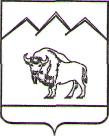 СОВЕТ ПЕРЕПРАВНЕНСКОГО СЕЛЬСКОГО ПОСЕЛЕНИЯ МОСТОВСКОГО РАЙОНАРЕШЕНИЕот 28.01.2015                                                                          	№ 26ст-ца ПереправнаяО внесении изменений в решение Совета Переправненского сельского поселения Мостовского района от 25 ноября 2014 года № 11 «О земельном налоге»В соответствии с главой 31 Налогового кодекса Российской Федерации, Совет Переправненского сельского поселения Мостовского района р е ш и л:       1. Внести изменения в решение Совета Переправненского сельского поселения Мостовского района от 25 ноября 2014 года № 11 «О земельном налоге» дополнив пункт 4  подпунктами 4,5 и 6  следующего содержания:«4) ветеранов Великой Отечественной войны;5) вдов умерших ветеранов Великой Отечественной войны;6)физических лиц, имеющих право на получение социальной поддержки в соответствии с Законом Российской Федерации от 15 мая 1991 года№ 1244-1«О социальной защите граждан, подвергшихся воздействию радиации вследствие катастрофы на Чернобыльской АЭС» (в редакции Закона Российской Федерации от 18 июня 1992 года №3061-1) ».2. Контроль за выполнением настоящего решения возложить на комиссию по бюджету, финансам, налогам, банкам и экономике (Мухин).3. Решение вступает в силу    со дня его официального опубликования, и распространяется на правоотношения, возникшие с 1 января 2014 года.Глава Переправненскогосельского поселения                                                               А.Е.Кошмелюк